Conference of the Parties to the 
Minamata Convention on MercurySecond meetingGeneva, 19–23 November 2018Item 4 of the provisional agenda*Report on the credentials of representatives to the second meeting of the Conference of the PartiesStatus of ratification of the Minamata Convention on Mercury as at 18 September 2018		Note by the secretariatTo facilitate consideration of the credentials of party representatives attending the second meeting of the Conference of the Parties to the Minamata Convention on Mercury, the Secretariat has prepared a table listing the States and regional economic integration organizations that have, as at 18 September 2018, deposited their instruments of ratification, acceptance, approval of or accession to the Convention with the Depositary, the Secretary-General of the United Nations. This table is set out in the annex to the present note.As at 18 September 2018, 97 States and 1 regional economic integration organization had deposited their instruments with the Depositary. Chile deposited its instrument of ratification on 27 August 2018, Portugal its instrument of accession on 28 August 2018, and Sao Tome and Principe its instrument of accession on 30 August 2018. They will therefore become Parties to the Convention respectively on 25, 26 and 28 November 2018.  The authoritative information on the status of ratification, acceptance, approval of or accession to the Convention, as contained in the annex to the present note, is based on information provided by the Depositary on the website of the Treaty Section of the Office of Legal Affairs of the United Nations at https://treaties.un.org/. AnnexStatus of ratification of the Minamata Convention on Mercury as at 18 September 2018UNITED 
NATIONSMCUNEP/MC/COP.2/INF/18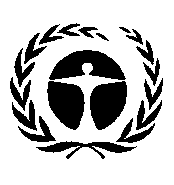 United Nations 
Environment 
ProgrammeDistr.: General 
8 October 2018English onlyState / Regional economic integration organizationActionDate of notification / DepositDate of effect1AfghanistanAccession02/05/201716/08/20172Antigua and BarbudaAccession23/09/201616/08/20173ArgentinaRatification25/09/201724/12/20174ArmeniaRatification13/12/201713/03/20185AustriaRatification12/06/201710/09/20176BelgiumRatification26/02/201827/05/20187BeninRatification07/11/201616/08/20178Bolivia (Plurinational State of)Ratification26/01/201616/08/20179BotswanaAccession03/06/201616/08/201710BrazilRatification08/08/201706/11/201711BulgariaRatification18/05/201716/08/201712Burkina FasoRatification10/04/201716/08/201713CanadaRatification07/04/201716/08/201714ChadRatification24/09/201516/08/201715ChileRatification27/08/201825/11/201816ChinaRatification31/08/201616/08/201717Costa RicaRatification19/01/201716/08/201718CroatiaRatification25/09/201724/12/201719CubaAccession30/01/201830/04/201820CzechiaRatification19/06/201717/09/201721DenmarkApproval18/05/201716/08/201722DjiboutiRatification23/09/201416/08/201723Dominican RepublicRatification20/03/201818/06/201824EcuadorRatification29/07/201616/08/201725El SalvadorAccession20/06/201718/09/201726EstoniaAccession21/06/201719/09/201727EswatiniAccession21/09/201616/08/201728European UnionApproval18/05/201716/08/201729FinlandAcceptance01/06/201730/08/201730FranceRatification15/06/201713/09/201731GabonAcceptance24/09/201416/08/201732Gambia Ratification07/11/201616/08/201733GermanyRatification15/09/201714/12/201734GhanaRatification23/03/201716/08/201735GuineaRatification21/10/201416/08/201736GuyanaRatification24/09/201416/08/201737HondurasRatification22/03/201716/08/201738HungaryRatification18/05/201716/08/201739IcelandAccession03/05/201801/08/201840IndiaRatification18/06/201816/09/201841IndonesiaRatification22/09/201721/12/201742Iran (Islamic Republic of)Ratification16/06/201714/09/201743JamaicaRatification19/07/201717/10/201744JapanAcceptance02/02/201616/08/201745JordanRatification12/11/201516/08/201746KiribatiAccession28/07/201726/10/201747KuwaitRatification03/12/201516/08/201748Lao People's Democratic RepublicAccession21/09/201720/12/201749LatviaRatification20/06/201718/09/201750LebanonAccession13/10/201711/01/201851LesothoAccession12/11/201416/08/201752LiechtensteinAccession01/02/201716/08/201753LithuaniaRatification15/01/201815/04/201854LuxembourgRatification21/09/201720/12/201755MadagascarRatification13/05/201516/08/201756MaliRatification27/05/201616/08/201757MaltaRatification18/05/201716/08/201758MauritaniaRatification18/08/201516/08/201759MauritiusRatification21/09/201720/12/201760MexicoRatification29/09/201516/08/201761MonacoRatification24/09/201416/08/201762MongoliaRatification28/09/201516/08/201763NamibiaAccession06/09/201705/12/201764NetherlandsAcceptance18/05/201716/08/201765NicaraguaRatification29/10/201416/08/201766NigerRatification09/06/201707/09/201767NigeriaRatification01/02/201802/05/201868NorwayRatification12/05/201716/08/201769PalauRatification21/06/201719/09/201770PanamaRatification29/09/201516/08/201771ParaguayRatification26/06/201824/09/201872PeruRatification21/01/201616/08/201773PortugalAccession28/08/201826/11/201874Republic of MoldovaRatification20/06/201718/09/201775RomaniaRatification18/05/201716/08/201776RwandaAccession29/06/201727/09/201777SamoaRatification24/09/201516/08/201778Sao Tome and PrincipeAccession30/08/201828/11/201879SenegalRatification03/03/201616/08/201780SeychellesRatification13/01/201516/08/201781Sierra LeoneRatification01/11/201616/08/201782SingaporeRatification22/09/201721/12/201783SlovakiaRatification31/05/201729/08/201784SloveniaRatification23/06/201721/09/201785Sri LankaRatification19/06/201717/09/201786Saint Kitts and NevisAccession24/05/201722/08/201787SurinameAccession02/08/201831/10/201888SwedenRatification18/05/201716/08/201789SwitzerlandRatification25/05/201616/08/201790Syrian Arab RepublicRatification26/07/201724/10/201791ThailandAccession22/06/201720/09/201792TogoRatification03/02/201716/08/201793United Arab EmiratesRatification27/04/201516/08/201794United Kingdom of Great Britain and Northern IrelandRatification23/03/201821/06/201895United States of AmericaAcceptance06/11/201316/08/201796UruguayRatification24/09/201416/08/201797Viet NamApproval23/06/201721/09/201798ZambiaRatification11/03/201616/08/2017